CAMARA MUNICIPAL DE SANTA BRANCASECRETARIA DE FINANÇAS - CNPJ.01.958.948/0001-17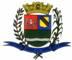 PCA AJUDANTE BRAGA 108 CENTRO SANTA BRANCAData: 09/12/2016 10:56:30Balancete da Receita de 01/11/2016 à 30/11/2016 Sistema CECAM (Página: 1 / 1)SANTA BRANCA, 30 de Novembro de 20162.01 - CAMARA MUNICIPAL DE SANTA BRANCAA R R E C A D A Ç Ã OA R R E C A D A Ç Ã OA R R E C A D A Ç Ã OD I F E R E N Ç AD I F E R E N Ç AFichaCódigoEspecificação da ReceitaOrçadaAtualizadaProgramadaAnteriorNo MêsCanceladaTotal MêsTotalArrec-OrçadaArrec-Progr.*** TOTAL ORÇAMENTÁRIO*** TOTAL ORÇAMENTÁRIO0,00-------------------------0,00-------------------------0,00--------------------------------------------------0,000,00-------------------------0,00--------------------------------------------------0,000,00-------------------------0,00-------------------------------------------------0,000,00-------------------------0,00-------------------------0,00--------------------------------------------------0,000,00-------------------------0,00-------------------------0,000,00-------------------------0,00-------------------------------------------------0,00*** TOTAL SUPRIMENTO FINANCEIRO*** TOTAL SUPRIMENTO FINANCEIRO1.325.000,00132.500,000,00132.500,001.457.500,0055110.0.0.0.0.00.00 SUPRIMENTOS FINANCEIROS (DUODECI0.0.0.0.0.00.00 SUPRIMENTOS FINANCEIROS (DUODECI0.0.0.0.0.00.00 SUPRIMENTOS FINANCEIROS (DUODECI1.325.000,00132.500,000,00132.500,001.457.500,0055120.0.0.0.0.00.00 DEVOLUÇÃO DE TRANSFERENCIAS RECE0.0.0.0.0.00.00 DEVOLUÇÃO DE TRANSFERENCIAS RECE0.0.0.0.0.00.00 DEVOLUÇÃO DE TRANSFERENCIAS RECE0,000,000,000,000,00*** TOTAL EXTRAORÇAMENTÁRIO*** TOTAL EXTRAORÇAMENTÁRIO204.302,1629.220,2871,7529.148,53233.450,6958011.1.3.8.1.26.00 ASSISTENCIA MEDICA1.1.3.8.1.26.00 ASSISTENCIA MEDICA1.1.3.8.1.26.00 ASSISTENCIA MEDICA13.029,69896,840,00896,8413.926,5353112.1.8.8.1.01.02 I.N.S.S.2.1.8.8.1.01.02 I.N.S.S.56.266,548.302,990,008.302,9964.569,5353122.1.8.8.1.01.04 I.R.R.F.2.1.8.8.1.01.04 I.R.R.F.45.528,978.736,6571,758.664,9054.193,8753212.1.8.8.1.01.06 CSLL PIS COFINS2.1.8.8.1.01.06 CSLL PIS COFINS2.1.8.8.1.01.06 CSLL PIS COFINS0,000,000,000,000,0053202.1.8.8.1.01.08 ISS2.1.8.8.1.01.08 ISS1.504,68153,590,00153,591.658,2753152.1.8.8.1.01.10 PENSAO JUDICIAL ALIMENTICIA2.1.8.8.1.01.10 PENSAO JUDICIAL ALIMENTICIA2.1.8.8.1.01.10 PENSAO JUDICIAL ALIMENTICIA9.183,761.575,410,001.575,4110.759,1753162.1.8.8.1.01.13 CONTRIBUIÇÃO SINDICAL2.1.8.8.1.01.13 CONTRIBUIÇÃO SINDICAL2.1.8.8.1.01.13 CONTRIBUIÇÃO SINDICAL511,440,000,000,00511,4453142.1.8.8.1.01.15 EMPRESTIMOS BANCARIOS2.1.8.8.1.01.15 EMPRESTIMOS BANCARIOS2.1.8.8.1.01.15 EMPRESTIMOS BANCARIOS52.703,614.860,450,004.860,4557.564,0653172.1.8.8.1.01.99 VALE MERCADORIA2.1.8.8.1.01.99 VALE MERCADORIA2.1.8.8.1.01.99 VALE MERCADORIA19.567,792.096,140,002.096,1421.663,9353182.1.8.8.1.01.99 DESCONTOS PESSOAIS2.1.8.8.1.01.99 DESCONTOS PESSOAIS2.1.8.8.1.01.99 DESCONTOS PESSOAIS1.186,0095,000,0095,001.281,0054012.1.8.8.1.04.99 Rendimentos de aplicaçao2.1.8.8.1.04.99 Rendimentos de aplicaçao2.1.8.8.1.04.99 Rendimentos de aplicaçao4.819,682.503,210,002.503,217.322,89*** TOTAL EXTRA + SUPRIMENTO*** TOTAL EXTRA + SUPRIMENTO----------------------------------------------------------------------------------------------------1.529.302,16161.720,28-------------------------71,75--------------------------------------------------161.648,531.690.950,69---------------------------------------------------------------------------------------------------1.529.302,16161.720,28-------------------------71,75-------------------------161.648,531.690.950,69-------------------------T O T A LG E R A L1.690.950,69-------------------------1.690.950,69-------------------------==============================JOSE FRANCISCO DA SILVAEVANDRO LUIZ DE MELO SOUSAANTONIO CARLOS DE OLIVEIRA1SP147248/0-8RG. 20.143.977-3PRESIDENTECHEFE DA COORD FINANCEIRARESPONS.P.TESOURARIA